Министерство здравоохранения Тульской областиГУЗ «Тульский областной центр медицинской профилактики и реабилитации им. Я.С.Стечкина»ФОРМУЛА ЗДОРОВОГО СЕРДЦАМинистерство здравоохранения Тульской областиГУЗ «Тульский областной центр медицинской профилактики и реабилитации им. Я.С.Стечкина»ФОРМУЛА ЗДОРОВОГО СЕРДЦАМинистерство здравоохранения Тульской областиГУЗ «Тульский областной центр медицинской профилактики и реабилитации им. Я.С.Стечкина»ФОРМУЛА ЗДОРОВОГО СЕРДЦАМинистерство здравоохранения Тульской областиГУЗ «Тульский областной центр медицинской профилактики и реабилитации им. Я.С.Стечкина»ФОРМУЛА ЗДОРОВОГО СЕРДЦА29 сентября 2016 годаВсемирный день сердца29 сентября 2016 годаВсемирный день сердца29 сентября 2016 годаВсемирный день сердца29 сентября 2016 годаВсемирный день сердца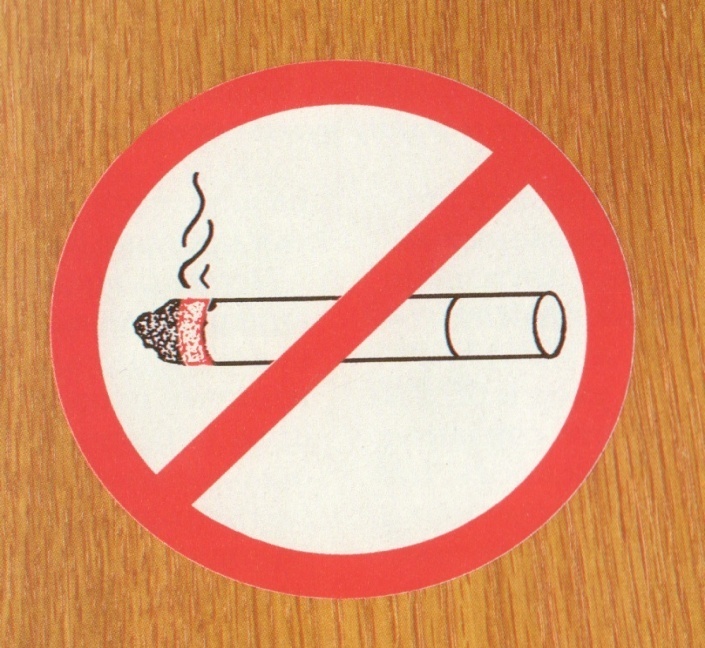 О сигарет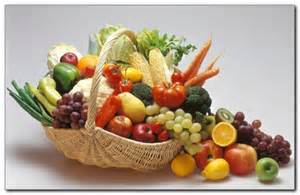 5 порций овощей и фруктов вдень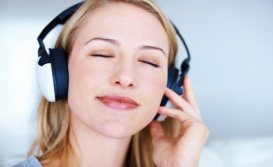 10 минут тишины и релаксациив день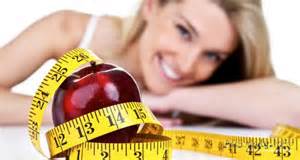 индекс массы тела  в нормеот 19 до 25 кг/м кв.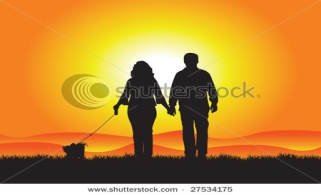 двигательная активность(ходьба не менее30 минут в день)О сигарет5 порций овощей и фруктов вдень10 минут тишины и релаксациив деньиндекс массы тела  в нормеот 19 до 25 кг/м кв.двигательная активность(ходьба не менее30 минут в день)О сигарет5 порций овощей и фруктов вдень10 минут тишины и релаксациив деньиндекс массы тела  в нормеот 19 до 25 кг/м кв.двигательная активность(ходьба не менее30 минут в день)О сигарет5 порций овощей и фруктов вдень10 минут тишины и релаксациив деньиндекс массы тела  в нормеот 19 до 25 кг/м кв.двигательная активность(ходьба не менее30 минут в день)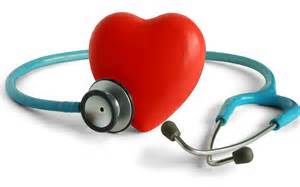 Контролируйтеосновные показа-тели состояниясвоего здоровья!Артериальное давление в норме120/80 – 129/84мм рт.ст.Уровень общего холестерина в кровине более 5,0 ммоль/лУровень глюкозы в крови:- натощак- после приема  пищиот 3,3 до 5,5 ммоль/лдо 7,8 ммоль/лКонтролируйтеосновные показа-тели состояниясвоего здоровья!Артериальное давление в норме120/80 – 129/84мм рт.ст.Уровень общего холестерина в кровине более 5,0 ммоль/лУровень глюкозы в крови:- натощак- после приема  пищиот 3,3 до 5,5 ммоль/лдо 7,8 ммоль/лКонтролируйтеосновные показа-тели состояниясвоего здоровья!Артериальное давление в норме120/80 – 129/84мм рт.ст.Уровень общего холестерина в кровине более 5,0 ммоль/лУровень глюкозы в крови:- натощак- после приема  пищиот 3,3 до 5,5 ммоль/лдо 7,8 ммоль/лКонтролируйтеосновные показа-тели состояниясвоего здоровья!Артериальное давление в норме120/80 – 129/84мм рт.ст.Уровень общего холестерина в кровине более 5,0 ммоль/лУровень глюкозы в крови:- натощак- после приема  пищиот 3,3 до 5,5 ммоль/лдо 7,8 ммоль/л